Présentation du programmeLe ministère de la Santé et des Services sociaux (MSSS) propose un levier aux établissements de santé et de services sociaux du Québec pour relever l’important défi de main-d’œuvre qui se dessine dans la pratique de la psychothérapie.Ce programme de bourse s’adresse uniquement aux étudiants qui répondent aux critères suivants :Terminer, au plus tard le 31 août 2023, l’un des programmes de formation universitaire suivants :Maîtrise en sexologie, concentration clinique;Maîtrise en sciences appliquées en thérapie conjugale et familiale;Obtenir leur diplôme universitaire dans l’un des programmes identifiés ci-dessus;Être admissible à l’obtention d’un permis menant à l’exercice de la psychothérapie;Désirer obtenir le permis de l’Ordre des psychologues du Québec afin d’exercer la psychothérapie dans l’un des établissements du réseau de la santé et des services sociaux (RSSS);Souhaiter s’engager à travailler comme professionnel pour exercer la psychothérapie dans l’un des établissements du RSSS.Objectifs du programmeLe programme de bourse vise à :Répondre au besoin de main-d’œuvre des établissements du réseau de la santé et des services sociaux (RSSS) afin d’être en mesure d’offrir les services de psychothérapie à la population;Soutenir les établissements du RSSS afin d’améliorer l’attraction, la rétention et la disponibilité de la main-d’œuvre à travailler dans le milieu de la santé;Offrir un soutien financier aux étudiants sélectionnés désirant exercer la psychothérapie dans l’un des établissements du RSSS visés.Bourses attribuées et autres fraisEn 2022-2023, le MSSS finance jusqu’à un maximum de 65 bourses de 10 000 $;Le MSSS assume les frais de 757,13 $ relatifs à l’analyse de chaque dossier pour valider l’admissibilité menant au permis d’exercice de la psychothérapie délivré par l’Ordre des psychologues du Québec;La personne qui fait une demande de bourse peut bénéficier d’un montant de 10 000 $ remis en un versement par l’établissement du RSSS parrain. AdmissibilitéTous les candidats souhaitant obtenir une bourse doivent :Détenir un statut de citoyen canadien ou être détenteur du statut de résident permanent et demeurer au Québec;Être en voie, d’obtenir une maîtrise d’une université québécoise reconnue dans l’un des programmes suivants :Maîtrise en sexologie, concentration clinique;Maîtrise en sciences appliquées en thérapie conjugale et familiale;Avoir une preuve démontrant la couverture vaccinale prescrite au moment de l’embauche. Engagement du candidatLe candidat qui obtient la bourse s’engage à :Travailler dans l’un des établissements du RSSS pour une période minimale de deux ans. Offrir et respecter une disponibilité minimale de trois jours par semaine suivant les besoins de l’établissement l’ayant parrainé, en respect des dispositions locales des conventions collectives en vigueur dans le RSSS, et ce, dès la fin de la formation pour laquelle il a reçu une bourse.Fournir les documents suivants :Le diplôme universitaire pour l’un des programmes de formation suivants : maîtrise en sexologie concentration clinique ou maîtrise en sciences appliquées en thérapie conjugale et familiale;Le permis d’exercice délivré par l’Ordre des psychologues du Québec permettant d’exercer la psychothérapie au Québec. Veuillez noter que les bourses sont cumulatives et n’ont pas pour effet de modifier les conditions d’octroi de la bourse offerte par le MSSS. Les années d’engagement associées aux conditions d’octroi de chaque bourse reçue ne seront pas additionnées. La durée la plus longue de l’engagement en nombre d’années et en nombre de jours par semaine, parmi l’ensemble des programmes de bourses dont l’étudiant bénéficiera, aura préséance.Présentation des candidaturesLa demande de bourses doit être acheminée directement aux personnes responsables identifiées sur le site des métiers et professions.Chaque demande doit être accompagnée des documents suivants : Un curriculum vitae récent;Une lettre attestant son inscription au programme émise par l’université;Une preuve de statut d’étudiant à temps partiel ou temps complet;Une copie du relevé de notes officiel le plus récent;Une lettre expliquant les motivations à présenter sa candidature.Veuillez noter que les établissements du RSSS possèdent plusieurs installations. Par conséquent, la personne qui s’engage à travailler après sa formation universitaire pourrait être affectée dans l’une ou l’autre des installations appartenant à l’établissement du RSSS choisi.En cas d’abandon ou d’échec des études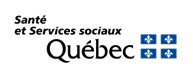 PROGRAMME DE BOURSE EN PSYCHOTHÉRAPIE OFFERT AUX ÉTUDIANTS TERMINANT LEUR PROGRAMME DE FORMATION DE MAÎTRISE EN SEXOLOGIE CLINIQUE OU EN THÉRAPIE CONJUGALE ET FAMILIALE 2022-2023Exemples de situations possiblesEffetAbandon ou échec du programme d’études en cours de formationRemboursement du total des sommes reçues au moment de l’abandonÉchec d’un cours ou d’un stageL’étudiant doit aviser l’établissement et le cours ou le stage pourra être repris et aura pour effet de retarder la diplomation et par le fait même le début de la période d’engagement.Absence de plus de 30 jours pendant la période d’engagementPendant la période d’engagement, si une absence prévue à la convention collective de plus de trente (30) jours survenait, cela prolongerait la période d’engagement de l’employé d’une durée équivalente à celle de l’absence.Départ pendant la période d’engagementPendant la période d’engagement, l’employé qui démissionne avant la fin de son engagement doit rembourser la bourse reçue au prorata du temps restant à sa période d’engagement.Autres casVoir l’établissement parrain.IdentificationIdentificationIdentificationIdentificationIdentificationIdentificationIdentificationIdentificationIdentificationNom : Prénom :Adresse :Numéro d’assurance sociale :Numéro d’assurance sociale :Numéro d’assurance sociale :Ville :Province :Code postal :Téléphone 1 :Courriel :Téléphone 2 :Déclaration d’engagement à fournir des servicesDéclaration d’engagement à fournir des servicesDéclaration d’engagement à fournir des servicesDéclaration d’engagement à fournir des servicesDéclaration d’engagement à fournir des servicesDéclaration d’engagement à fournir des servicesDéclaration d’engagement à fournir des servicesDéclaration d’engagement à fournir des servicesDéclaration d’engagement à fournir des servicesJe soussigné : ____________________________________________________________ déclare faire une demande pour l’obtention de ma bourse d’études offerte par le ministère de la Santé et des Services sociaux, aux étudiants terminant leur programme de formation universitaire en sexologie, concentration clinique ou en sciences appliquées en thérapie conjugale et familiale. Je déclare que je compléterai mon programme de formation pour lequel j’ai obtenu ma bourse d’études :   Maîtrise en sexologie, concentration clinique   Maîtrise en sciences appliquées en thérapie conjugale et familialeJe m’engage à offrir et respecter une disponibilité minimale de trois (3) jours par semaine qui seront comblés selon les besoins de l’établissement et conformément aux dispositions locales des conventions collectives en vigueur dans le RSSS, et ce, pour une durée minimum de deux (2) années. Je soussigné : ____________________________________________________________ déclare faire une demande pour l’obtention de ma bourse d’études offerte par le ministère de la Santé et des Services sociaux, aux étudiants terminant leur programme de formation universitaire en sexologie, concentration clinique ou en sciences appliquées en thérapie conjugale et familiale. Je déclare que je compléterai mon programme de formation pour lequel j’ai obtenu ma bourse d’études :   Maîtrise en sexologie, concentration clinique   Maîtrise en sciences appliquées en thérapie conjugale et familialeJe m’engage à offrir et respecter une disponibilité minimale de trois (3) jours par semaine qui seront comblés selon les besoins de l’établissement et conformément aux dispositions locales des conventions collectives en vigueur dans le RSSS, et ce, pour une durée minimum de deux (2) années. Je soussigné : ____________________________________________________________ déclare faire une demande pour l’obtention de ma bourse d’études offerte par le ministère de la Santé et des Services sociaux, aux étudiants terminant leur programme de formation universitaire en sexologie, concentration clinique ou en sciences appliquées en thérapie conjugale et familiale. Je déclare que je compléterai mon programme de formation pour lequel j’ai obtenu ma bourse d’études :   Maîtrise en sexologie, concentration clinique   Maîtrise en sciences appliquées en thérapie conjugale et familialeJe m’engage à offrir et respecter une disponibilité minimale de trois (3) jours par semaine qui seront comblés selon les besoins de l’établissement et conformément aux dispositions locales des conventions collectives en vigueur dans le RSSS, et ce, pour une durée minimum de deux (2) années. Je soussigné : ____________________________________________________________ déclare faire une demande pour l’obtention de ma bourse d’études offerte par le ministère de la Santé et des Services sociaux, aux étudiants terminant leur programme de formation universitaire en sexologie, concentration clinique ou en sciences appliquées en thérapie conjugale et familiale. Je déclare que je compléterai mon programme de formation pour lequel j’ai obtenu ma bourse d’études :   Maîtrise en sexologie, concentration clinique   Maîtrise en sciences appliquées en thérapie conjugale et familialeJe m’engage à offrir et respecter une disponibilité minimale de trois (3) jours par semaine qui seront comblés selon les besoins de l’établissement et conformément aux dispositions locales des conventions collectives en vigueur dans le RSSS, et ce, pour une durée minimum de deux (2) années. Je soussigné : ____________________________________________________________ déclare faire une demande pour l’obtention de ma bourse d’études offerte par le ministère de la Santé et des Services sociaux, aux étudiants terminant leur programme de formation universitaire en sexologie, concentration clinique ou en sciences appliquées en thérapie conjugale et familiale. Je déclare que je compléterai mon programme de formation pour lequel j’ai obtenu ma bourse d’études :   Maîtrise en sexologie, concentration clinique   Maîtrise en sciences appliquées en thérapie conjugale et familialeJe m’engage à offrir et respecter une disponibilité minimale de trois (3) jours par semaine qui seront comblés selon les besoins de l’établissement et conformément aux dispositions locales des conventions collectives en vigueur dans le RSSS, et ce, pour une durée minimum de deux (2) années. Je soussigné : ____________________________________________________________ déclare faire une demande pour l’obtention de ma bourse d’études offerte par le ministère de la Santé et des Services sociaux, aux étudiants terminant leur programme de formation universitaire en sexologie, concentration clinique ou en sciences appliquées en thérapie conjugale et familiale. Je déclare que je compléterai mon programme de formation pour lequel j’ai obtenu ma bourse d’études :   Maîtrise en sexologie, concentration clinique   Maîtrise en sciences appliquées en thérapie conjugale et familialeJe m’engage à offrir et respecter une disponibilité minimale de trois (3) jours par semaine qui seront comblés selon les besoins de l’établissement et conformément aux dispositions locales des conventions collectives en vigueur dans le RSSS, et ce, pour une durée minimum de deux (2) années. Je soussigné : ____________________________________________________________ déclare faire une demande pour l’obtention de ma bourse d’études offerte par le ministère de la Santé et des Services sociaux, aux étudiants terminant leur programme de formation universitaire en sexologie, concentration clinique ou en sciences appliquées en thérapie conjugale et familiale. Je déclare que je compléterai mon programme de formation pour lequel j’ai obtenu ma bourse d’études :   Maîtrise en sexologie, concentration clinique   Maîtrise en sciences appliquées en thérapie conjugale et familialeJe m’engage à offrir et respecter une disponibilité minimale de trois (3) jours par semaine qui seront comblés selon les besoins de l’établissement et conformément aux dispositions locales des conventions collectives en vigueur dans le RSSS, et ce, pour une durée minimum de deux (2) années. Je soussigné : ____________________________________________________________ déclare faire une demande pour l’obtention de ma bourse d’études offerte par le ministère de la Santé et des Services sociaux, aux étudiants terminant leur programme de formation universitaire en sexologie, concentration clinique ou en sciences appliquées en thérapie conjugale et familiale. Je déclare que je compléterai mon programme de formation pour lequel j’ai obtenu ma bourse d’études :   Maîtrise en sexologie, concentration clinique   Maîtrise en sciences appliquées en thérapie conjugale et familialeJe m’engage à offrir et respecter une disponibilité minimale de trois (3) jours par semaine qui seront comblés selon les besoins de l’établissement et conformément aux dispositions locales des conventions collectives en vigueur dans le RSSS, et ce, pour une durée minimum de deux (2) années. Je soussigné : ____________________________________________________________ déclare faire une demande pour l’obtention de ma bourse d’études offerte par le ministère de la Santé et des Services sociaux, aux étudiants terminant leur programme de formation universitaire en sexologie, concentration clinique ou en sciences appliquées en thérapie conjugale et familiale. Je déclare que je compléterai mon programme de formation pour lequel j’ai obtenu ma bourse d’études :   Maîtrise en sexologie, concentration clinique   Maîtrise en sciences appliquées en thérapie conjugale et familialeJe m’engage à offrir et respecter une disponibilité minimale de trois (3) jours par semaine qui seront comblés selon les besoins de l’établissement et conformément aux dispositions locales des conventions collectives en vigueur dans le RSSS, et ce, pour une durée minimum de deux (2) années. L’établissement de santé et de services sociaux choisi est : L’établissement de santé et de services sociaux choisi est : L’établissement de santé et de services sociaux choisi est : L’établissement de santé et de services sociaux choisi est : ___________________________________________________________________________________________________________________________________________________________________________________________________________________________________________________________________________________________________________________________Si je manque à l’un de mes engagements, je m’engage à rembourser à l’établissement de santé et de services sociaux, selon les modalités prévues au programme de bourse d’études offert aux étudiants terminant leur programme de formation de maîtrise en sexologie, concentration clinique ou en sciences appliquées en thérapie conjugale et familiale, le montant de la bourse ou la partie de ce montant calculé proportionnellement au temps où je n’aurai pas fourni les services pour lesquels je me suis engagé.Si je manque à l’un de mes engagements, je m’engage à rembourser à l’établissement de santé et de services sociaux, selon les modalités prévues au programme de bourse d’études offert aux étudiants terminant leur programme de formation de maîtrise en sexologie, concentration clinique ou en sciences appliquées en thérapie conjugale et familiale, le montant de la bourse ou la partie de ce montant calculé proportionnellement au temps où je n’aurai pas fourni les services pour lesquels je me suis engagé.Si je manque à l’un de mes engagements, je m’engage à rembourser à l’établissement de santé et de services sociaux, selon les modalités prévues au programme de bourse d’études offert aux étudiants terminant leur programme de formation de maîtrise en sexologie, concentration clinique ou en sciences appliquées en thérapie conjugale et familiale, le montant de la bourse ou la partie de ce montant calculé proportionnellement au temps où je n’aurai pas fourni les services pour lesquels je me suis engagé.Si je manque à l’un de mes engagements, je m’engage à rembourser à l’établissement de santé et de services sociaux, selon les modalités prévues au programme de bourse d’études offert aux étudiants terminant leur programme de formation de maîtrise en sexologie, concentration clinique ou en sciences appliquées en thérapie conjugale et familiale, le montant de la bourse ou la partie de ce montant calculé proportionnellement au temps où je n’aurai pas fourni les services pour lesquels je me suis engagé.Si je manque à l’un de mes engagements, je m’engage à rembourser à l’établissement de santé et de services sociaux, selon les modalités prévues au programme de bourse d’études offert aux étudiants terminant leur programme de formation de maîtrise en sexologie, concentration clinique ou en sciences appliquées en thérapie conjugale et familiale, le montant de la bourse ou la partie de ce montant calculé proportionnellement au temps où je n’aurai pas fourni les services pour lesquels je me suis engagé.Si je manque à l’un de mes engagements, je m’engage à rembourser à l’établissement de santé et de services sociaux, selon les modalités prévues au programme de bourse d’études offert aux étudiants terminant leur programme de formation de maîtrise en sexologie, concentration clinique ou en sciences appliquées en thérapie conjugale et familiale, le montant de la bourse ou la partie de ce montant calculé proportionnellement au temps où je n’aurai pas fourni les services pour lesquels je me suis engagé.Si je manque à l’un de mes engagements, je m’engage à rembourser à l’établissement de santé et de services sociaux, selon les modalités prévues au programme de bourse d’études offert aux étudiants terminant leur programme de formation de maîtrise en sexologie, concentration clinique ou en sciences appliquées en thérapie conjugale et familiale, le montant de la bourse ou la partie de ce montant calculé proportionnellement au temps où je n’aurai pas fourni les services pour lesquels je me suis engagé.Si je manque à l’un de mes engagements, je m’engage à rembourser à l’établissement de santé et de services sociaux, selon les modalités prévues au programme de bourse d’études offert aux étudiants terminant leur programme de formation de maîtrise en sexologie, concentration clinique ou en sciences appliquées en thérapie conjugale et familiale, le montant de la bourse ou la partie de ce montant calculé proportionnellement au temps où je n’aurai pas fourni les services pour lesquels je me suis engagé.Si je manque à l’un de mes engagements, je m’engage à rembourser à l’établissement de santé et de services sociaux, selon les modalités prévues au programme de bourse d’études offert aux étudiants terminant leur programme de formation de maîtrise en sexologie, concentration clinique ou en sciences appliquées en thérapie conjugale et familiale, le montant de la bourse ou la partie de ce montant calculé proportionnellement au temps où je n’aurai pas fourni les services pour lesquels je me suis engagé.Autorisation pour l’échange de renseignementsAutorisation pour l’échange de renseignementsAutorisation pour l’échange de renseignementsAutorisation pour l’échange de renseignementsAutorisation pour l’échange de renseignementsAutorisation pour l’échange de renseignementsAutorisation pour l’échange de renseignementsAutorisation pour l’échange de renseignementsAutorisation pour l’échange de renseignementsJ’autorise le ministère de la Santé et des Services sociaux, les établissements du réseau de la santé et des services sociaux concernés, l’Ordre des psychologues du Québec à s’échanger mutuellement les renseignements qui me concernent et dont la communication est nécessaire à l’évaluation, à l’application et au respect de cet engagement.J’autorise le ministère de la Santé et des Services sociaux, les établissements du réseau de la santé et des services sociaux concernés, l’Ordre des psychologues du Québec à s’échanger mutuellement les renseignements qui me concernent et dont la communication est nécessaire à l’évaluation, à l’application et au respect de cet engagement.J’autorise le ministère de la Santé et des Services sociaux, les établissements du réseau de la santé et des services sociaux concernés, l’Ordre des psychologues du Québec à s’échanger mutuellement les renseignements qui me concernent et dont la communication est nécessaire à l’évaluation, à l’application et au respect de cet engagement.J’autorise le ministère de la Santé et des Services sociaux, les établissements du réseau de la santé et des services sociaux concernés, l’Ordre des psychologues du Québec à s’échanger mutuellement les renseignements qui me concernent et dont la communication est nécessaire à l’évaluation, à l’application et au respect de cet engagement.J’autorise le ministère de la Santé et des Services sociaux, les établissements du réseau de la santé et des services sociaux concernés, l’Ordre des psychologues du Québec à s’échanger mutuellement les renseignements qui me concernent et dont la communication est nécessaire à l’évaluation, à l’application et au respect de cet engagement.J’autorise le ministère de la Santé et des Services sociaux, les établissements du réseau de la santé et des services sociaux concernés, l’Ordre des psychologues du Québec à s’échanger mutuellement les renseignements qui me concernent et dont la communication est nécessaire à l’évaluation, à l’application et au respect de cet engagement.J’autorise le ministère de la Santé et des Services sociaux, les établissements du réseau de la santé et des services sociaux concernés, l’Ordre des psychologues du Québec à s’échanger mutuellement les renseignements qui me concernent et dont la communication est nécessaire à l’évaluation, à l’application et au respect de cet engagement.J’autorise le ministère de la Santé et des Services sociaux, les établissements du réseau de la santé et des services sociaux concernés, l’Ordre des psychologues du Québec à s’échanger mutuellement les renseignements qui me concernent et dont la communication est nécessaire à l’évaluation, à l’application et au respect de cet engagement.J’autorise le ministère de la Santé et des Services sociaux, les établissements du réseau de la santé et des services sociaux concernés, l’Ordre des psychologues du Québec à s’échanger mutuellement les renseignements qui me concernent et dont la communication est nécessaire à l’évaluation, à l’application et au respect de cet engagement.Changement d’adresseChangement d’adresseChangement d’adresseChangement d’adresseChangement d’adresseChangement d’adresseChangement d’adresseChangement d’adresseChangement d’adresseJe m’engage à aviser l’établissement de santé et des services sociaux qui m’a octroyé la bourse, dans les 30 jours, de tout changement d’adresse de ma résidence, et ce, depuis la signature des présentes jusqu’à la fin de mon engagement.Je m’engage à aviser l’établissement de santé et des services sociaux qui m’a octroyé la bourse, dans les 30 jours, de tout changement d’adresse de ma résidence, et ce, depuis la signature des présentes jusqu’à la fin de mon engagement.Je m’engage à aviser l’établissement de santé et des services sociaux qui m’a octroyé la bourse, dans les 30 jours, de tout changement d’adresse de ma résidence, et ce, depuis la signature des présentes jusqu’à la fin de mon engagement.Je m’engage à aviser l’établissement de santé et des services sociaux qui m’a octroyé la bourse, dans les 30 jours, de tout changement d’adresse de ma résidence, et ce, depuis la signature des présentes jusqu’à la fin de mon engagement.Je m’engage à aviser l’établissement de santé et des services sociaux qui m’a octroyé la bourse, dans les 30 jours, de tout changement d’adresse de ma résidence, et ce, depuis la signature des présentes jusqu’à la fin de mon engagement.Je m’engage à aviser l’établissement de santé et des services sociaux qui m’a octroyé la bourse, dans les 30 jours, de tout changement d’adresse de ma résidence, et ce, depuis la signature des présentes jusqu’à la fin de mon engagement.Je m’engage à aviser l’établissement de santé et des services sociaux qui m’a octroyé la bourse, dans les 30 jours, de tout changement d’adresse de ma résidence, et ce, depuis la signature des présentes jusqu’à la fin de mon engagement.Je m’engage à aviser l’établissement de santé et des services sociaux qui m’a octroyé la bourse, dans les 30 jours, de tout changement d’adresse de ma résidence, et ce, depuis la signature des présentes jusqu’à la fin de mon engagement.Je m’engage à aviser l’établissement de santé et des services sociaux qui m’a octroyé la bourse, dans les 30 jours, de tout changement d’adresse de ma résidence, et ce, depuis la signature des présentes jusqu’à la fin de mon engagement.SignaturesSignaturesSignaturesSignaturesSignaturesSignaturesSignaturesSignaturesSignaturesSigné à (Ville) :Signé à (Ville) :Le (date) :Le (date) :Signature du candidat : Signature du candidat : Signature du candidat : Signature de la personne responsable de l’établissement de santé et de services sociaux :Signature de la personne responsable de l’établissement de santé et de services sociaux :Signature de la personne responsable de l’établissement de santé et de services sociaux :Signature de la personne responsable de l’établissement de santé et de services sociaux :Signature de la personne responsable de l’établissement de santé et de services sociaux :Signature de la personne responsable de l’établissement de santé et de services sociaux :Signature de la personne responsable de l’établissement de santé et de services sociaux :Signature de la personne responsable de l’établissement de santé et de services sociaux :Signature de la personne responsable de l’établissement de santé et de services sociaux :Nom en lettre mouléeNom en lettre mouléeNom en lettre mouléeNom en lettre mouléeNom en lettre mouléeDateDate